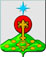 РОССИЙСКАЯ ФЕДЕРАЦИЯСвердловская областьДУМА СЕВЕРОУРАЛЬСКОГО ГОРОДСКОГО ОКРУГАРЕШЕНИЕот 27 марта 2024 года	 № 20 г. СевероуральскОб обращении к Министру транспорта Российской Федерации Савельеву В.Г.Руководствуясь Федеральным законом от 06.10.2003 г.  № 131-ФЗ «Об общих принципах организации местного самоуправления в Российской Федерации», Уставом Североуральского городского округа, Дума Североуральского городского округаРЕШИЛА:1. Принять обращение депутатов Думы Североуральского городского округа к Министру транспорта Российской Федерации Савельеву В.Г. (прилагается).2. Настоящее Решение вступает в силу с момента принятия.3. Контроль за исполнением настоящего Решения возложить на постоянную депутатскую комиссию Думы Североуральского городского округа по социальной политике (Ушакова Т.Г.).Председатель ДумыСевероуральского городского округа                                              А.Н. Копылов        Приложениек Решению ДумыСевероуральского городского округа от 27 марта 2024 года № 20Министру транспорта Российской Федерации Савельеву В.Г.Обращениедепутатов Думы Североуральского городского округаУважаемый Виталий Геннадьевич!В настоящее время по улице Куйбышева в г. Североуральске Свердловской области проходит автодорога регионального значения на участке км 83+500 - км 84+950 автомобильной дороги «г. Серов- г. Североуральск – г. Ивдель» (г. Североуральск, ул. Куйбышева). Существующая дорога имеет две полосы через город Североуральск Свердловской области асфальтового полотна между частным сектором. Нахождение данной дороги в частном секторе создаёт сложные условия для проживания граждан, так как проходит в непосредственной близости от домов (203 м). В осенне-весенний период очень трудно подъехать к домам, так как при расчистке дороги бульдозеры и грейдеры весь снег навалами складируют вдоль жилых домов, засыпая пешеходные дорожки и подъезд к домам вдоль автодорожного полотна. Жители вынуждены ходить по проезжей части, подвергая опасности жизнь и здоровье. В результате постоянной опасности происходят дорожно-транспортные происшествия с тяжелыми последствиями. Улица Куйбышева имеет тупиковый конец и левосторонний «слепой» поворот для выезда за город, что создает дополнительную опасность, поскольку водители большегрузного транспорта порой не соблюдают скоростной режим. Движущийся большегрузный транспорт круглые сутки создает загазованность этой территории, что отрицательно сказывается на здоровье населения. Жители вынуждены обращаться в различные инстанции, в том числе в прокуратуру.  После прокурорской проверки, согласно письму от 06.12.2023 г. по факту благоустройства и содержания улицы Куйбышева в г. Североуральске, дети и взрослое население по - прежнему передвигаются по проезжей части движения большого потока большегрузного транспорта, заступая на большие валы снега, оставленные после чистки дорожного полотна в случае проезда машин в непосредственной близости от автомобилей. Инвалиды не имеют никакой возможности передвигаться по улице Куйбышева и пешеходному мосту, поэтому вынуждены обращаться за услугами такси, оплачивая каждую поездку существенной суммой денег из семейного бюджета. Детям невозможно передвигаться на велосипедах, так как отсутствуют велосипедные дорожки и семьи лишены возможности всем вместе пройти по улице Куйбышева с детьми, поскольку большегрузный транспорт на большой скорости создает опасность пешеходам. Пешеходные дорожки чистятся частично, в опасных зонах они не очищены. Люди находятся в постоянной потенциальной опасности. При расчистке дорог остается у частного сектора навал снега вдоль домов, препятствующий проезду или проходу к частному дому как жильцам, так и экстренным службам. Автомобили экстренной службы («Скорая помощь») вынуждены останавливаться на проезжей части региональной дороги, включая аварийные сигналы. Пешеходный мост не приспособлен для самостоятельного прохода – проезда инвалидов на спецсредствах, т.к. имеет крутой спуск-подъем, не позволяющий комфортно передвигаться. В соответствии со ст. 42 Конституции РФ каждый имеет право на благоприятную окружающую среду.Указом Президента Российской Федерации Владимира Владимировича  Путина от  22 ноября 2023 года № 875 «О проведении в Российской Федерации «Года семьи » объявлено   внимание на приоритет большой семьи. В целях создания благоприятного проживания граждан этого района необходимо отведение данной автодороги за пределы города в обход города Североуральска, тем более, вдоль всех городов северного региона Свердловской области проложены объездные трассы: Серов-Краснотурьинск-Карпинск-Волчанск трасса проходит за пределами границ городов. Согласно открытой информации системы ИНТЕРНЕТ по городу Ивдель на региональном уровне планируется строительство обхода города Ивделя в целях развития транспортного коридора на участке Ивдель-граница ХМАО,  а город Североуральск не принят в программу благоустройства городов и отведения региональной объездной дороги в обход Североуральска.Просим Вас принять меры по строительству объездной дороги вокруг города Североуральска, исключив движение большегрузных машин по ул. Куйбышева в г. Североуральске.Фото прилагаются.